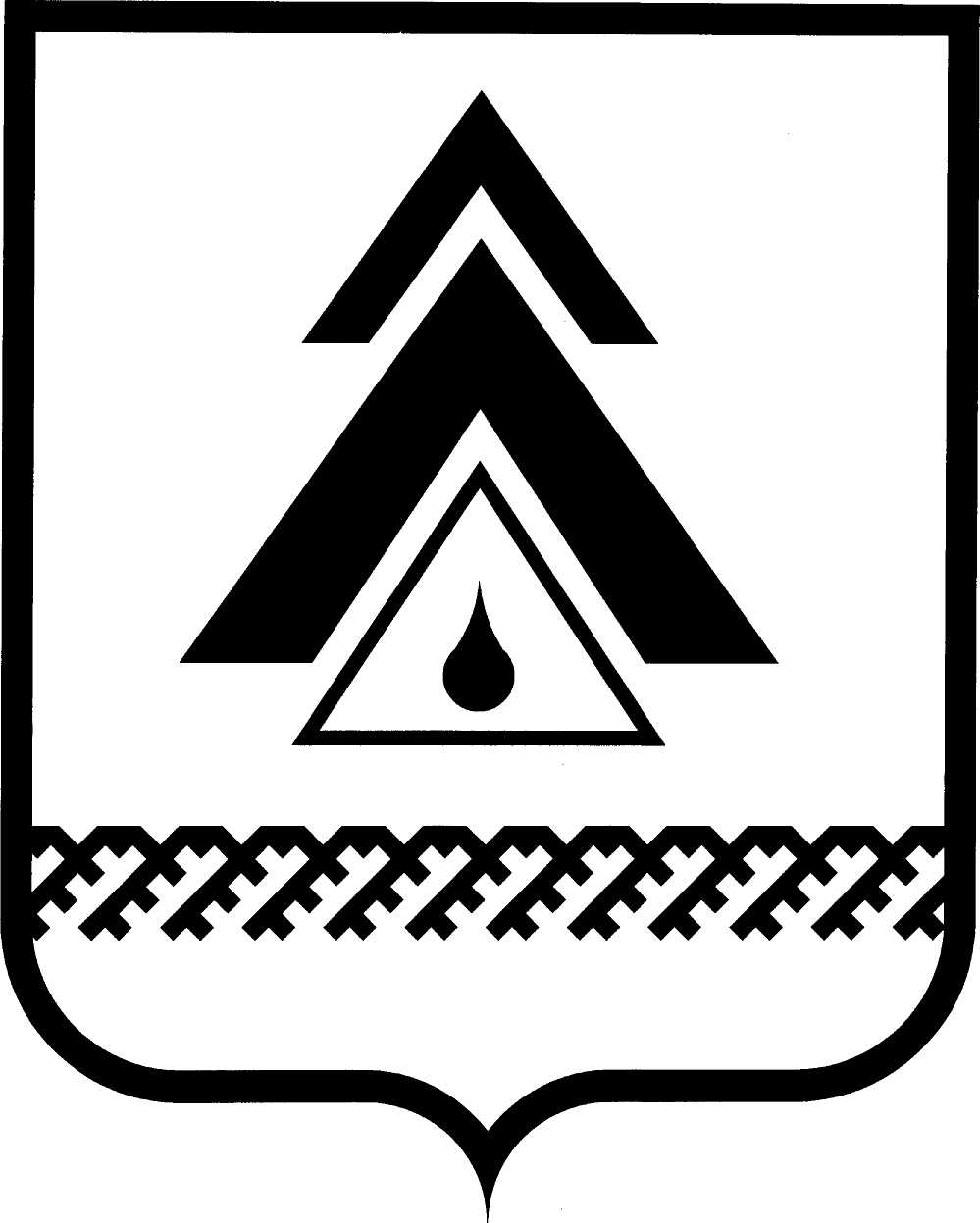 О квалификационных требованиях, необходимых для замещения должностей муниципальной службы в Контрольно-счетной палате района На основании части 2 статьи 9 Федерального закона от 02.03.2007 № 25-ФЗ «О муниципальной службе в Российской Федерации», статьи 5 Закона Ханты-Мансийского автономного округа - Югры от 20.07.2007 № 113-оз «Об отдельных вопросах муниципальной службы в Ханты-Мансийском автономном округе – Югре»:1. Установить квалификационные требования к уровню профессионального образования, стажу муниципальной службы или стажу работы по специальности, направлению подготовки, необходимым для замещения должностей муниципальной службы в Контрольно-счетной палате Нижневартовского района, согласно приложению.2. Распоряжение опубликовать (обнародовать) на официальном веб-сайте администрации Нижневартовского района (www.nvraion.ru) и в приложении «Официальный бюллетень» к районной газете «Новости Приобья».3. Распоряжение вступает в силу после его официального опубликования (обнародования) и распространяет свое действие на правоотношения, возникшие с 01.01.20224. Контроль за выполнением распоряжения оставляю за собой.Председатель 									А.В. ЛюбецкаяПриложение к распоряжениюПредседателя Контрольно-счетной палаты районаот _____________ № ________Квалификационные требования, необходимых для замещения должностей муниципальной службы в Контрольно-счетной палате районаот ______________г. Нижневартовск                                               № ___для должностей муниципальной службы главной группы:для должностей муниципальной службы главной группы:к уровню профессионального образованиявысшее образование;к стажу муниципальной службы или стажу работы по специальности, направлению подготовкине менее двух лет стажа муниципальной службы или стажа работы по специальности, направлению подготовки;гражданам, имеющим дипломы специалиста или магистра с отличием, в течение трех лет со дня выдачи диплома необходимо иметь для замещения должностей муниципальной службы главной группы не менее одного года стажа муниципальной службы или стажа работы по специальности, направлению подготовки;